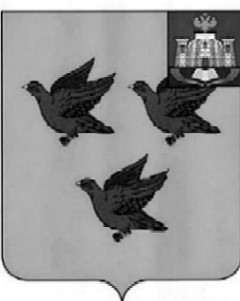 РОССИЙСКАЯ ФЕДЕРАЦИЯОРЛОВСКАЯ ОБЛАСТЬЛИВЕНСКИЙ ГОРОДСКОЙ СОВЕТ НАРОДНЫХ ДЕПУТАТОВРЕШЕНИЕ«29» ноября 2023 г. № 26/280-ГС                      Принято на 26 заседанииЛивенского городского Советанародных депутатов VI созываОб утверждении Порядка проведения антикоррупционной экспертизы нормативных правовых актов и проектов нормативных правовых актов Ливенского городского Совета народных депутатовВ соответствии с Федеральным законом от 17 июля 2009 года № 172-ФЗ «Об антикоррупционной экспертизе нормативных правовых актов и проектов нормативных правовых актов», постановлением Правительства Российской Федерации от 26 февраля 2010 года № 96 «Об антикоррупционной экспертизе нормативных правовых актов и проектов нормативных правовых актов»,  Ливенский городской Совет народных депутатов РЕШИЛ:1. Утвердить Порядок проведения антикоррупционной экспертизы нормативных правовых актов и проектов нормативных правовых актов Ливенского городского Совета народных депутатов согласно приложению к решению.2. Настоящее решение вступает в силу со дня его официального опубликования.Председатель Ливенского городскогоСовета народных депутатов                                                              Е.Н. КонищеваПриложение к решению Ливенского городского Совета народных депутатовот 29 ноября 2023 г. № 26/280-ГСПОРЯДОКПРОВЕДЕНИЯ АНТИКОРРУПЦИОННОЙ ЭКСПЕРТИЗЫ НОРМАТИВНЫХ ПРАВОВЫХ АКТОВ И ПРОЕКТОВ НОРМАТИВНЫХПРАВОВЫХ АКТОВ ЛИВЕНСКОГО ГОРОДСКОГО СОВЕТА НАРОДНЫХ ДЕПУТАТОВ I. Общие положения1. Настоящим Порядком проведения антикоррупционной экспертизы муниципальных нормативных правовых актов и проектов нормативных правовых актов Ливенского городского Совета народных депутатов (далее - Порядок) устанавливается процедура проведения антикоррупционной экспертизы муниципальных нормативных правовых актов и проектов нормативных правовых актов Ливенского городского Совета народных депутатов (далее – городского Совета) (далее - антикоррупционная экспертиза).2. Целью антикоррупционной экспертизы является выявление в муниципальных нормативных правовых актах и их проектах правовых норм, которые создают предпосылки и (или) повышают вероятность совершения коррупционных действий.3. Задачами антикоррупционной экспертизы являются выявление и описание коррупциогенных факторов в муниципальных нормативных правовых актах и их проектах, в том числе внесение предложений и рекомендаций, направленных на устранение или ограничение действия таких факторов.II. Виды антикоррупционной экспертизы4. К видам антикоррупционной экспертизы относятся:1) антикоррупционная экспертиза, осуществляемая при проведении правовой экспертизы проектов муниципальных нормативных правовых актов;2) антикоррупционная экспертиза действующих муниципальных нормативных правовых актов;3) независимая антикоррупционная экспертиза.5. Антикоррупционную экспертизу, предусмотренную подпунктом 1 пункта 4 настоящего Порядка, проводит юридический отдел администрации города и межрайонная прокуратура.III. Процедура проведения антикоррупционной экспертизы6. Антикоррупционная экспертиза проектов муниципальных нормативных правовых актов проводится одновременно с проведением их правовой экспертизы.7. Антикоррупционная экспертиза действующих муниципальных нормативных правовых актов проводится при мониторинге их применения.8. Антикоррупционная экспертиза не проводится в отношении отмененных или признанных утратившими силу правовых актов, а также правовых актов, в отношении которых проводилась антикоррупционная экспертиза, если в дальнейшем в эти акты не вносились изменения.9. При проведении антикоррупционной экспертизы проводится анализ на наличие в муниципальных нормативных правовых актах и их проектах положений, содержащих коррупциогенные факторы, в соответствии с Методикой проведения антикоррупционной экспертизы нормативных правовых актов и проектов нормативных правовых актов, утвержденной постановлением Правительства Российской Федерации от 26 февраля 2010 года № 96 «Об антикоррупционной экспертизе нормативных правовых актов и проектов нормативных правовых актов».10. Результаты антикоррупционной экспертизы отражаются в заключении, составляемом в пределах срока, установленного пунктом 10 настоящего Порядка.11. Заключение носит рекомендательный характер и подлежит обязательному рассмотрению разработчиком (исполнителем) в срок не более 3 (трех) рабочих дней со дня его получения.12. Коррупциогенные факторы, выявленные при проведении антикоррупционной экспертизы проекта нормативного правового акта, устраняются разработчиками проекта. Проекты муниципального нормативного правового акта, содержащие коррупциогенные факторы, подлежат доработке и повторной антикоррупционной экспертизе.13. В случае отсутствия в проекте нормативного правового акта коррупциогенных факторов по итогам проведения антикоррупционной экспертизы проект визируется специалистом юридического отдела администрации города.IV. Независимая антикоррупционная экспертиза14. Институты гражданского общества и граждане Российской Федерации могут за счет собственных средств проводить независимую антикоррупционную экспертизу в соответствии с настоящим Порядком.15. Для проведения независимой антикоррупционной экспертизы проекты нормативных правовых актов размещаются на официальном сайте администрации города Ливны в разделе «Ливенский городской Совет народных депутатов»/«Независимая антикоррупционная экспертиза».В информационном сообщении к проекту указываются дата начала и дата окончания приема заключений по результатам независимой антикоррупционной экспертизы, а также адрес электронной почты городского Совета, на который необходимо направлять указанные заключения.Срок, устанавливаемый для приема заключений по результатам независимой антикоррупционной экспертизы составляет 7 календарных дней.16. В отношении проектов, содержащих сведения, составляющие государственную тайну, или сведения конфиденциального характера, независимая антикоррупционная экспертиза не проводится. Такие акты не подлежат размещению на сайте.17. Результаты независимой антикоррупционной экспертизы отражаются в заключении по форме, утверждаемой Министерством юстиции Российской Федерации.18. В заключении по результатам независимой антикоррупционной экспертизы должны быть указаны выявленные в нормативном правовом акте или проекте нормативного правового акта коррупциогенные факторы и предложены способы их устранения.19. Заключение по результатам независимой антикоррупционной экспертизы носит рекомендательный характер и подлежит обязательному рассмотрению разработчиком проекта в тридцатидневный срок со дня его получения. По результатам рассмотрения гражданину или организации, проводившим независимую экспертизу, направляется мотивированный ответ, за исключением случаев, когда в заключении отсутствует предложение о способе устранения выявленных коррупциогенных факторов.